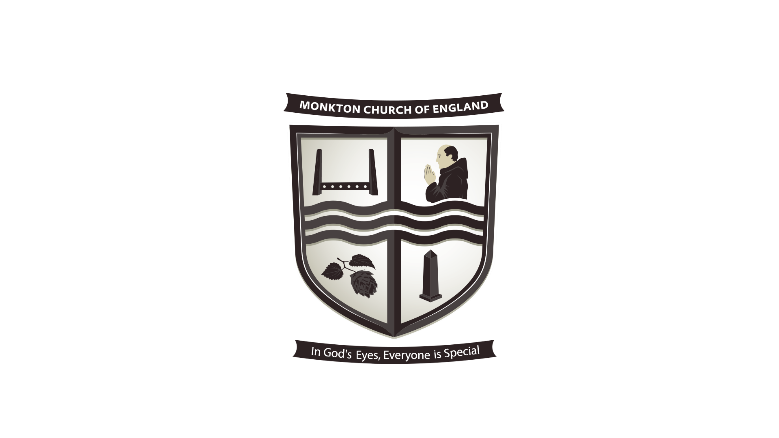 Spirituality PolicyLead Person:      Chris Marston          Policy Date:      September 23         Review Date:	  September 26     Signatures:__________________		_________________Chair of Governors					Executive Headteacher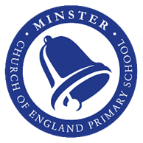 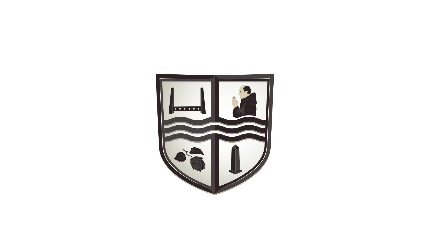 MONKTON CHURCH OF ENGLAND PRIMARY SCHOOLIntroduction At this church school, all aspects of school life reflect a Christian ethos and this policy is based on Christian principles. We aim for all children to work together to fly high like an eagle, this includes their spiritual development.What is it? At Monkton Church of England Primary School, we believe that it is very important to provide all children with a range of opportunities to help them develop spiritually. We believe that spiritual development may not be synonymous with Religious Education and Collective Worship and can be explored through many different curriculum areas. As a school, we focus on the idea of 3 concepts of spirituality: compassion, courage and justice. These are also our Christian Foundations. Our starting point is our pupils’ own ‘Big’ questions about life and from this we plan a series of encounters (Windows – having the compassion to be curious and gain knowledge about the world) that open up the possibility of reflection (Mirrors – having the courage to take this knowledge and think about how it makes us feel). Finally, the children are given an opportunity to put into action what they believe and value. (Doors – fighting for justice and making our school community, our village community and our global community a better place to live in for everyone)Why is it important? Christians believe that God became human and therefore always strive to be the best human they can possibly be. As educators and in accordance with the Equalities Act 2010, we want to help every child to be the best that they can be and have a duty to support the children to achieve this; part of this responsibility is to help children develop spiritually. At Monkton, all aspects of school life reflect a Christian ethos and all policies are based on Christian principlesWhat do we aim to achieve for the children? • The children become increasingly aware of the concept of self- the inner person and the way that this shapes an individual’s perception of themselves as a unique human being. The children reflect on the relationship they have with their sense of being a unique person. • The children become increasingly aware of the concept of others – a growing empathy, concern & compassion of how to treat others. The children reflect on how their values & principles affect their relationships with others. • The children become increasingly aware of the concept of a physical and creative world – a growing relationship with beauty through the ability to respond emotionally to experiences of the wonder of the natural world and the results of human creativity. The children explore their understanding beauty and the affect this has on their perception of and relationship with the world. • The children become increasingly aware of the concept of the beyond – a growing relationship with the transcendental and the ability to explore experiences beyond the everyday. The children search for meaning in their very existence and their place in the greater scheme of things and then have opportunities to reflect. • The children develop an understanding of the beliefs and values of Christianity and other world religions. The children are respectful of the beliefs and values of others. • The children develop an understanding of the ethos of a Church school and the content, language and symbolism of the Christian faith as a way of understanding our meaning and purpose in life. • The children develop the ability to question and imagine as this allows them to breathe, to dream, and to be fully present to the wonder of it all. • The children develop their ability to express their thoughts, ideas, feelings and their beliefs.How do we do it?• We provide and plan for a wide range of opportunities for children to develop spiritually in all areas of the curriculum. In particular through Religious Education, English, Maths, RHE, Science, Humanities, Art and Music. • We provide and plan for a wide range of opportunities for children to develop spiritually through Worship including: whole school and class services. • We also promote spiritual development opportunities through our wider curriculum, for example: during our themed weeks such as ‘Equalities Week; ‘Anti-Bullying Week’; ‘Healthy Bodies Week’ and ‘Spirituality Week’. We also promote spirituality through other extra-curricular activities such as the school drama productions and residentials. • We provide areas for quiet reflection in school and in the outdoor environment. • We provide opportunities for prayer, including silence and stillness. • When planning for spiritual development we focus on 3 areas: Windows (compassion), Mirrors (courage) and Doors (justice). This is woven into our Collective Worship and our themed learning. Evidence of planning for this can be found in each Classes ‘Curriculum Overview’ forms. What is Windows, Mirrors, Doors?A) WINDOWS: Encounter - The Learning about life. We give children to opportunities to become aware of the world in new ways, to wonder about life's 'Wows' (things that are amazing) and 'Ows' (things that bring us up short). B) MIRRORS: Reflection - The learning from life. We provide children with time for REFLECTION. We give children opportunities to reflect on their experiences, to look inward & consider the big questions of life. In this, they are learning from life by exploring their own insights and perspectives and those of others. Give emotional, physical and auditory space. C) DOORS: Transformation - The learning to live by putting into action what they believe. We give children opportunities to respond to all of this; to do something creative as a means of expressing, applying and further developing their thoughts and convictions. In this they are learning to live by putting into action what they are coming to believe and value. An example of this in our curriculum is where children have learnt about our world and the dangers of our world’s existence e.g global warming. Children, through their knowledge (window) and reflection of what it all means to them (mirror) might decide to take action and do something about it. For example, they might write a letter to their local MP asking for change or raising awareness (Door). Mindful MonktonTo promote well-being and spirituality throughout the school, we have incorporated mindful activities into each school day. These activities can be anything that promotes our 3 Christian Foundations of Compassion, Courage and JusticePlease see below for a list of current activities that each class takes part in:Types of Mindful activitiesYogaMindful colouringDaily gratitudeNature WalkDaily mile exerciseLearn about the worldGuided meditationListening to musicThe expectation is that children will complete the daily mile exercise 3 x weekly and then 2 other mindful activities to complete one activity per day. Walking Through Doors ClubAs part of our after-school offer, children in Years 3-6 are invited to attend a ‘Walking Through Doors’ Club aimed at giving something back to the school, local and global community. The children run events and charity stalls to raise money for a variety of worthwhile causes. 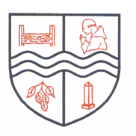 Monkton Church of England Primary SchoolCompassion, Courage, JusticeJesus said, ‘Go and do the same.’Our school has compassion at its heart, which inspires us to be people of courage, who care for ourselves, stand with others and seek justice as we grow and discover the world around us.By knowing each individual, our learning environment is shaped to encourage creativity, promote challenge through our learning values and nurture spirituality, ensuring all thrive.The Parable of the Good SamaritanLuke 10:25-37 English Standard Version (ESV)Christian FoundationsCompassion   Courage  JusticeAs a Federation, we are passionate about every individual flourishing, so that they can be nurtured and develop as well-rounded children, living life in all its fullness.Every policy is written with our Christian Vision and Foundations in mind.